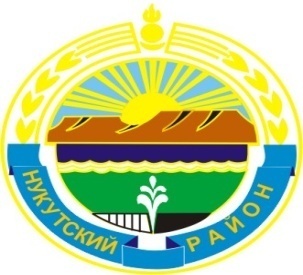 МУНИЦИПАЛЬНОЕ  ОБРАЗОВАНИЕ «НУКУТСКИЙ  РАЙОН»АДМИНИСТРАЦИЯМУНИЦИПАЛЬНОГО ОБРАЗОВАНИЯ «НУКУТСКИЙ РАЙОН»ПОСТАНОВЛЕНИЕот 27 мая  2013 года		                     № 258	                       	         п. НовонукутскийОб утверждении структуры Муниципального казенного учреждения «Управление образования администрации муниципальногообразования «Нукутский район» на 2013 год    В соответствии со ст. 37 Федерального закона «Об общих принципах организации местного самоуправления в Российской Федерации» от 06.10.2003 г. № 131-ФЗ, руководствуясь ст. 35 Устава муниципального образования «Нукутский район», АдминистрацияПОСТАНОВЛЯЕТ:Утвердить структуру Муниципального казенного учреждения «Управление образования администрации муниципального образования «Нукутский район» (Приложение №1).Опубликовать настоящее постановление в печатном издании «Официальный курьер» и разместить на официальном сайте муниципального образования «Нукутский район».Контроль за исполнением данного постановления возложить на заместителя мэра муниципального образования «Нукутский район» по социальным вопросам М.П. Хойлову.Мэр                                                                                           С.Г. Гомбоев